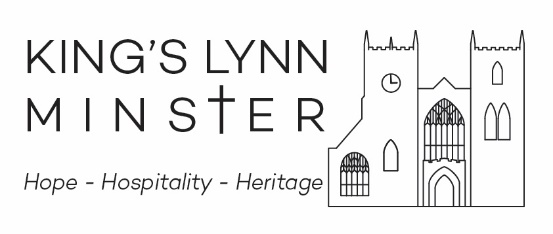 Welcome to this ancient church. If you are here for the first time please introduce yourself to the clergy or a steward.  						                      Sunday 28th May 2023    Pentecost8.00am	Eucharist		Canon Mark Dimond10.00am  	Parish Eucharist	Celebrant: 		Canon Mark Dimond	       Hymns: 		92, 233, Sing to him (NEH 142), 156(i),   				Holy Spirit ever dwelling (NEH 141)                                   Reader(s):		Deborah Hopkin, Mel Greenhalgh	Preacher:		The Rev’d Jon Price	Intercessor:		Sue NultyPsalm:   		Psalm 104. 26-36. 37bOrgan Voluntary: Transports de joie from L’Ascension – 		         MessiaenThought for the Week – Andrew Ward (Reader)The Day of Pentecost marks fifty days since Easter Day and brings the Easter season to an end. It is a major feast in the Church’s year when we recall how God’s Holy Spirit was given to the disciples after Jesus’ ascension, empowering them to begin the work of making disciples of all nations. At Pentecost, a crowd drawn from folk from a whole host of communities heard God speaking to them in their own language. They had gathered for one of the great pilgrim feasts in Jerusalem. So many would return home declaring ‘God speaks our language. He is not an alien!’ What also must have occurred to them was that the Gospel message wasn’t just for Jews, otherwise the Spirit of God would just speak in Hebrew, Aramaic or Greek – although it did take a little time for that penny to drop. The events of Pentecost show that Christianity is a global faith and not just for one culture or ethnic group. God’s love is for sharing, but to do that effectively it must be lived out and communicated in a language that is understood. This insight continues today.Translating the Bible is an important thing , but on the day of Pentecost, Peter and his friends spoke mainly of their experience. How might each of us share our experience of Jesus, of God, of being part of the people of God, in the native language of the people around us? Christian Aid BreakfastMany thanks to Kelly and Holly Bowen for the organisation of the the Christian Aid breakfast last week. £150 were raised for this important charity in Christian Aid week.Messy MinsterThere is a Messy Minster event at the Minster at 11am on Wednesday 31st May. The theme is Pentecost.Margery Kempe BookletThe last in the series of booklets on famous characters linked to the Minster has been produced by Monika Saganowska, this time on Margery Kempe. The booklet is for sale at £2.50 and be found by the bookshelves.Chanter’s JiggeChanter’s Jigge presents ‘Merrily Danced the Quaker’s Wife’, a set of songs, ayres, jigs and jollies across the centuries played and sung with traditional and modern instruments at the Minster at 7.30pm on Saturday 3rd June. Tickets are available either from Eventbrite, Tuesday Organ Recitals or on the door. Prayers from Norwich CathedralOn Monday 5th June, Norwich Cathedral prays for King’s Lynn Minster in the diocesan cycle of prayer. On that day let’s pray for our links between the Cathedral and the Minster. We give thanks for a number of initiatives that bring us together, like the Pilgrimage project for a route between King’s Lynn and Walsingham (which links up with Norwich), the Margery Kempe-Julian of Norwich workshop for primary school children that will take place at the Minster on 21st June, as well as the Service for those lost to suicide, another joint venture with pastoral input from both sides. If you happen to be in Norwich on 5th June, you are welcome to join their Evensong service at 5.30pm, where prayers for the Minster are said.Corpus Christi Eucharist serviceThere will be an Evening Eucharist celebrating Corpus Christi at 7.30pm on Thursday 8th June at the Minster. This will be led by the Rev’d Jon Price. All are welcome.Mayormaking ServiceA service to mark the mayoralty of Margaret Wilkinson will be at 11.45am on Sunday 18th June, following our normal Eucharist service at 10am. All are welcome.Br.Gilbert’s Presiding at the Sunday 10am Eucharist on 25th JuneBr Gilbert will be celebrating two things on this day: it will be his Golden Anniversary as a priest; and earlier this year he made his Solemn Life Profession as an Anglican Cistercian. One for the diary!Ordination of Fiona Munn as DeaconOur new Curate, Fiona, will be ordained at Norwich Cathedral at 10am on Sunday 2nd July. You are welcome to join us at Norwich Cathedral for this ordination service. The consequence of this will be that there will be no (8am nor 10am) Eucharist services in the morning on that day, but one at 5pm instead. If you could give an indication of your interest in attending Fiona’s deaconing, please put your name on the sheet at the back of the nave.Friends of the Jewish Cemetery, King’s LynnA Friends of the Jewish Cemetery has been established in order to restore the cemetery on Millfleet. If you would like to know more, then please see Canon Mark, or pick up a subscription form to become a Friend at the back of the nave. The AGM will be at 6.30pm on 3rd July at the Duke’s Head Hotel.Deaths:	 Ionie Fuller, Grace BowenTeam Rector:	Canon Mark Dimond		Tel: 01553 767090		teamrector@stmargaretskingslynn.org.ukAssociate Priest: Canon Chris Copsey		Tel: 01760 755558		chriscopsey@btinternet.comMinster 		Mon-Fri 9.30am – 1.30pm		Tel: 01553 767555
Office:  		office@stmargaretskingslynn.org.ukWeb-site: 	  www.kingslynnminster.org 5.00pm     Choral Eucharist                   Officiant:             Canon Mark Dimond                    Hymns: 		  93, 515 (t.302), 156                    Responses:          Sumsion                    Psalm:                   67 (Turle)                    Canticles:            Faux Bourdons – Morley                    Anthem:               Come Holy Ghost – Attwood                    Preacher:              Canon Mark Dimond                    Organ Voluntary: Will o’ the Wisp – Nevin  Monday 29th May – Bank Holiday           8.30am      No Morning Prayer live streamed       5.00pm     Choral Eucharist                   Officiant:             Canon Mark Dimond                    Hymns: 		  93, 515 (t.302), 156                    Responses:          Sumsion                    Psalm:                   67 (Turle)                    Canticles:            Faux Bourdons – Morley                    Anthem:               Come Holy Ghost – Attwood                    Preacher:              Canon Mark Dimond                    Organ Voluntary: Will o’ the Wisp – Nevin  Monday 29th May – Bank Holiday           8.30am      No Morning Prayer live streamed      Tuesday 30th May           8.30am      Morning Prayer live streamed          6.30pm       Eucharist in the Benedict ChapelTuesday 30th May           8.30am      Morning Prayer live streamed          6.30pm       Eucharist in the Benedict ChapelWednesday 31st May           8.30am       Morning Prayer live streamed             11.00am     Messy Minster – Pentecost           7.00pm      PCC meeting (at the Vicarage)Thursday 1st June           8.30am      Morning Prayer live streamedFriday 2nd June          8.30am       Morning Prayer live streamedWednesday 31st May           8.30am       Morning Prayer live streamed             11.00am     Messy Minster – Pentecost           7.00pm      PCC meeting (at the Vicarage)Thursday 1st June           8.30am      Morning Prayer live streamedFriday 2nd June          8.30am       Morning Prayer live streamedSaturday 3rd June       Sunday 4th June – Trinity Sunday          8.00am       Eucharist        10.00am       Parish Eucharist          5.00pm       Choral EvensongSaturday 3rd June       Sunday 4th June – Trinity Sunday          8.00am       Eucharist        10.00am       Parish Eucharist          5.00pm       Choral EvensongWe remember especially: Peter North, Kerry, David Nichols, Joan Shepherd, Pauline Gibb, David White, Ben Rooke, Wendy Twite, baby Olivia, Kelly Holmes, Izzy, Marie, Nick Hopkin, Michael & Judith Liddiard, Ashley, Fran, Bob Taylor, Dorothy Kings, Jim Taylor, Glenice Clark, Gordon & Margaret Crabbe, Michael Healey, Maureen, Diane Shortland, Gerald EkeAnniversaries of deathMon:Wed:Fri: Molly Sparrow, Ron Mortimer John William Twite, Rose Emma LilleyAubrey Hood